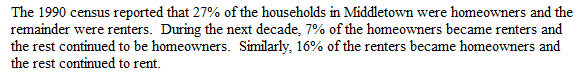 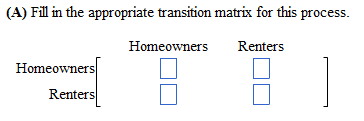 (B) What percentage of households were homeowners in 2000?(C) What percentage of households will be homeowners in 2010?